В соответствии с распоряжением Правительства Российской Федерации от 18 октября 2018 года № 2258-р «Об утверждении методических рекомендаций по созданию и организации федеральными органами исполнительной власти системы внутреннего обеспечения соответствия требованиям антимонопольного законодательства» и распоряжением администрации города Алатыря Чувашской Республики от 14 февраля 2019 года № 40 «О системе внутреннего обеспечения соответствия требованиям антимонопольного законодательства»:1. Утвердить Карту рисков нарушения антимонопольного законодательства (комплаенс-рисков) администрации города Алатыря Чувашской Республики с 2022 года согласно приложению № 1;3. Отделу культуры, по делам национальностей, туризма и архивного дела администрации города Алатыря Чувашской Республики (Кандрашин В.А.) разместить настоящее распоряжение на официальном сайте администрации города Алатыря Чувашской Республики и опубликовать в периодическом печатном издании «Бюллетень города Алатыря Чувашской Республики».4. Контроль за исполнением настоящего распоряжения возложить на первого заместителя главы администрации по экономике и финансам – начальника отдела экономики Н.В.Марунину.Глава администрации города                                                                                     Д.В.ТрифоновИсп. Буженинова К.В. (83531)20106	Приложение № 1к распоряжению администрациигорода Алатыря Чувашской Республикиот «14» июля 2022 г. № 221Карта рисков нарушения антимонопольного законодательства (комплаенс-рисков) администрации города Алатыря Чувашской Республики с 2022 года         Ч`ваш РеспубликиУлат`р хула АДМИНИСТРАЦИЙЕХУШУ«14» 07.2022 г. № 221Улат`р хули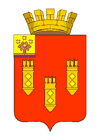 ЧУВАШСКАЯ РЕСПУБЛИКААДМИНИСТРАЦИЯ города Алатыря РАСПОРЯЖЕНИЕ«14» июля 2022 г. № 221г. АлатырьОб утверждении карты рисков нарушения антимонопольного законодательства (комплаенс-рисков) администрации города Алатыря Чувашской Республики с 2022 годаОб утверждении карты рисков нарушения антимонопольного законодательства (комплаенс-рисков) администрации города Алатыря Чувашской Республики с 2022 годаУровень рискаВид риска (описание)Описание причин и условия возникновения рисковВысокий уровеньНарушения  законодательства в рамках контрактной системы при осуществлении закупок.- несоблюдение требований законодательства о контрактной системе в сфере закупок товаров, работ и услуг;-	высокая нагрузка на сотрудников;-	отсутствие достаточной квалификации сотрудников;-	отсутствие надлежащей экспертизы документации закупки;- нарушение порядка подготовки и согласования документации;- отсутствие разъяснений уполномоченного органа по вопросам проведения закупок;- неправильное толкование норм закона;- неопределенность норм действующего законодательства.Низкий уровеньНесвоевременность внесения изменений в регламент предоставления         муниципальных услуг в связи с изменением законодательства.-	высокая нагрузка на сотрудников;-	отсутствие достаточной квалификации сотрудников;- недостаточно четкая регламентация порядка и сроков принятия решений/осуществления действий.Существенный уровеньНесвоевременное проведение конкурсов по отбору управляющих компаний- нарушение сроков проведения процедуры; - высокая нагрузка на сотрудников;- отсутствие контроля со стороны руководства.Низкий уровеньРазработка актов (решений), осуществление действий (бездействий), которые приводят или могут привести к недопущению, ограничению, устранению конкуренции и нарушению антимонопольного законодательства (статьи 15, 16 Федерального закона от 26.07.2006 № 135-ФЗ «О защите конкуренции»). - недостаточная подготовленность к процессу разработки проекта нормативных правовых актов администрации города Алатыря Чувашской Республики;- отсутствие достаточной квалификации сотрудников, ответственного исполнителя - разработчика нормативного правового акта.Существенный уровеньПринятие актов (решений), осуществление действий (бездействий), которые приводят или могут привести к недопущению, ограничению, устранению конкуренции и нарушению антимонопольного законодательства (статьи 15, 16 Федерального закона от 26.07.2006 № 135-ФЗ «О защите конкуренции») (необоснованные отказы при принятии решений о предоставлении муниципальных услуг, несоблюдение сроков принятия по ним решений, создание дискриминационных условий при предоставлении муниципальных услуг, установление излишних требований в отношении отдельных организаций при осуществлении контрольных мероприятий, в том числе в части запроса документов, вынесение противоречащих законодательству представлений и (или) предписаний в отношении подконтрольных субъектов, незаконное привлечение к административной ответственности).-отсутствие достаточной квалификации сотрудников, ответственного исполнителя;- недостаточная координация процесса со стороны непосредственного руководителя;- единоличность и закрытость принимаемых решений.Существенный уровеньРеализация имущества с нарушением установленного порядка 
(в том числе без проведения процедуры торгов, 
с изменением целевого назначения имущества, 
с нарушением порядка информирования).- недостаточность знаний антимонопольного законодательства;- высокая нагрузка на сотрудников;- отсутствие контроля со стороны руководства.Существенный уровеньЗаключение, расторжение, пролонгация договоров, предусматривающих переход права владения 
и (или) пользования в отношении муниципального имущества (передача имущества без торгов, нарушение порядка проведения торгов, пролонгирование договора без конкурентных процедур и другие).- отсутствие достаточной квалификации сотрудников;- недостаточный опыт применения законодательства 
о контрактной системе;- высокая нагрузка на сотрудников.